Name: _____________________________             Date: __________________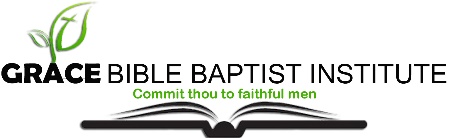 BIBLE DOCTRINE 2Quiz 3, Church (Lesson 3) The Ordinances of the church (Baptism) Memory Verse: Colossians 1:8 (2 points) ______________________________________________________________________________________________________________________________________________________________________What is the meaning of baptism?  (2 Points)___________________________________________________________________________________The command given to baptize MUST be done according to the WORD OF GOD! Please explain each one. (5 points) The right preacher = _________________________________________________________________The right person = ________________________________________________________________________________The right pattern = ________________________________________________________________________________The right picture = ________________________________________________________________________________The right purpose =________________________________________________________________________________In whose name do we baptise in, and why (2 Points) ___________________________________________________________________________________Why did the disciples command the people to be baptised in the name of Jesus? Give 2 reasons. (3 Points)___________________________________________________________________________________Who should be accepted into the church/membership? (4 Points) ______________________________________________________________________________________________________________________________________________________________________________ __________________________________________________________The typical church is made up of the following: (5 points) ______________________________________________________________________________________________________________________________________________________________________________ ____________________________________________________________________________________________________________________Why is “baptismal regeneration” unbiblical? (2 points) Explain Act 2:38 ____________________________________________________________________Explain John 3:5 ____________________________________________________________________